наб. Воскресенская, д. 28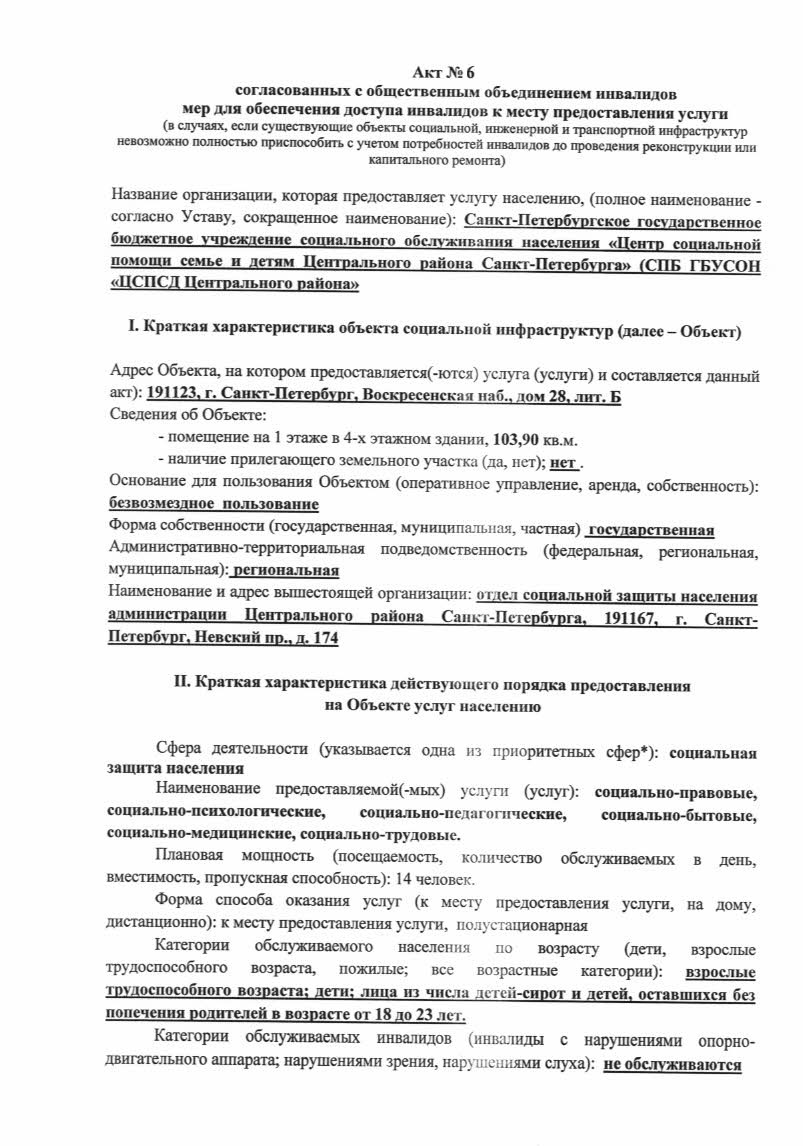 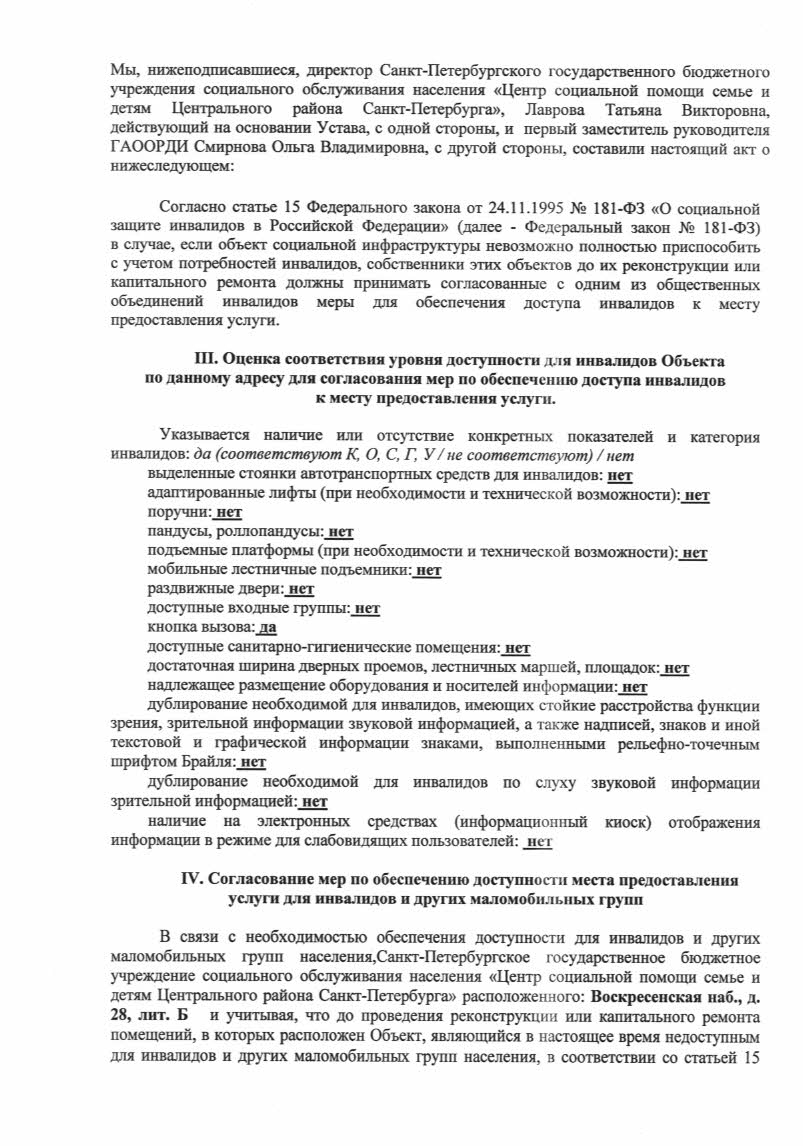 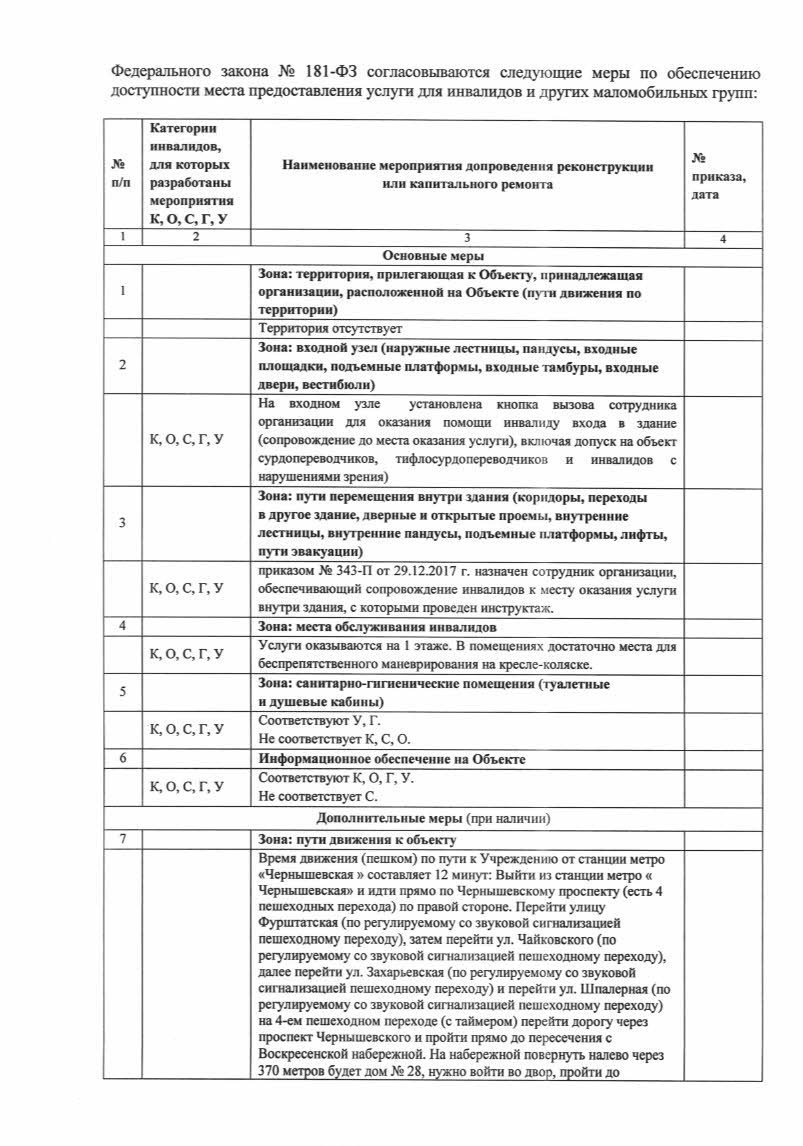 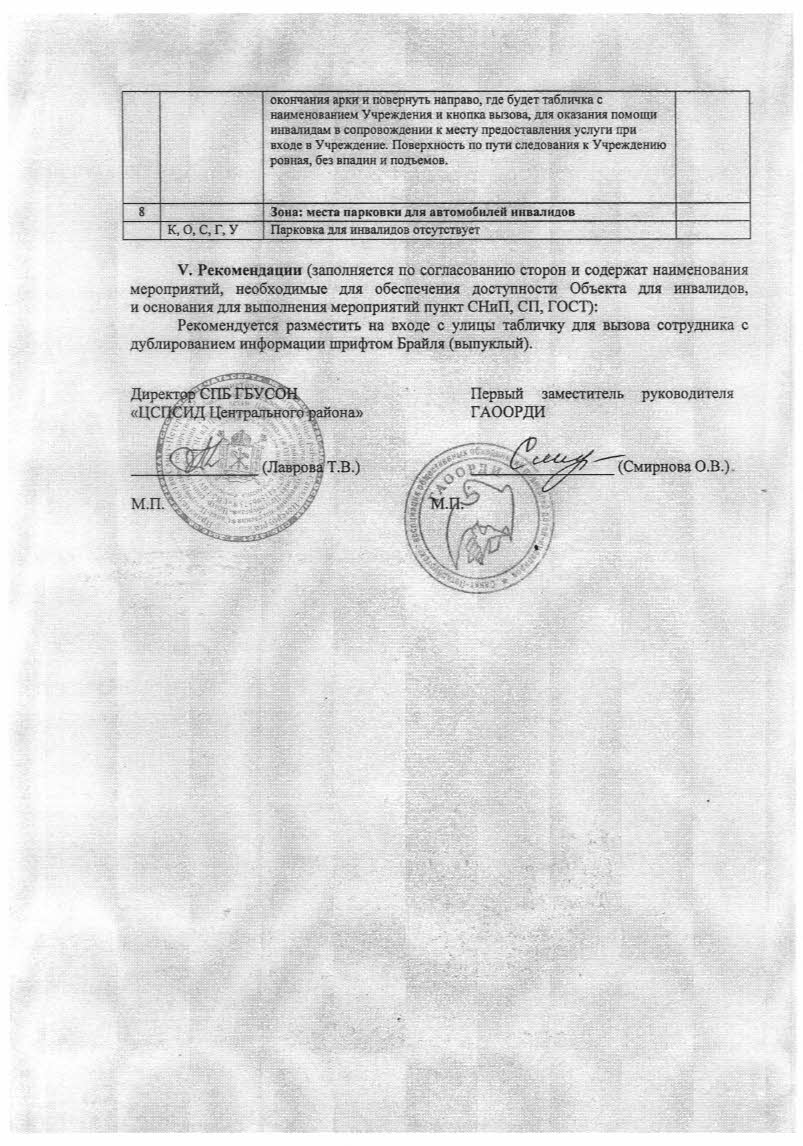 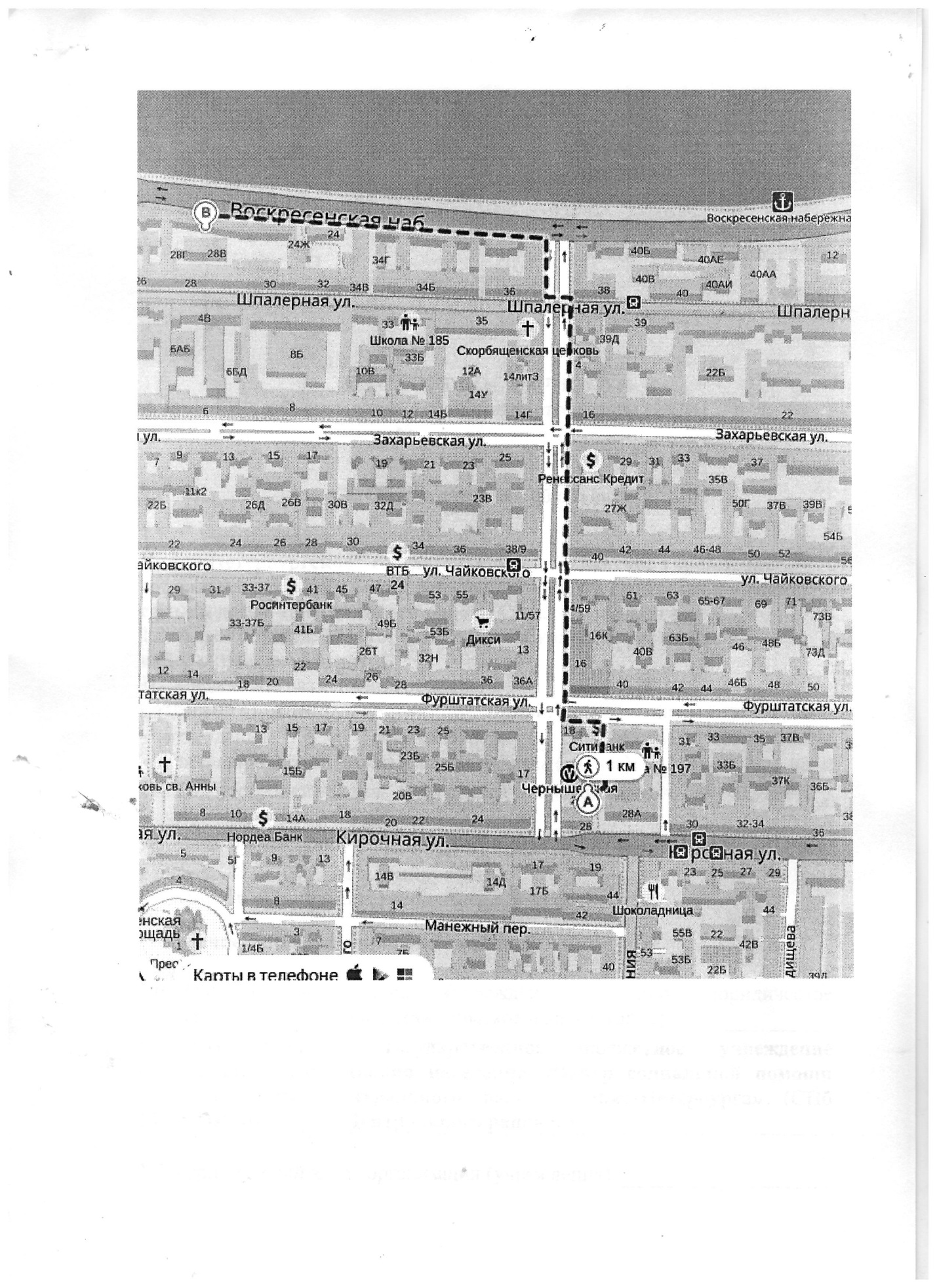 